Incubation and Fertility Research Group (IFRG/Working Group 6)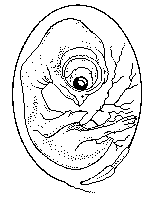 2018 Meeting  –  Edinburgh, Scotland
Holiday Inn, 132 Corstophine Road, EdinburghEH12 6UA, UK                  2018 October 4th and 5th  CALL FOR PRESENTATIONS AND ABSTRACTS FORM(Please complete one per presentation)
     NO abstract will be taken after September 15th , 2018Please return this form and abstract to: IFRG@pasreform.com before September 2018CALL FOR Presentations and AbstractsIf you wish to offer an oral presentation or poster on any topic (Fertility, Egg incubation, Embryonic Development, Commercial Breeder Management) please provide the following details and indicate your form of presentation below.Author/s:Author/s:Author/s:*A. Franzoni1, E. Raynaud2, Y. Baumard3, E. Cailleau-Audouin2, M. Marzoni1, S. Métayer-Coustard2, E. Le Bihan-Duval2*A. Franzoni1, E. Raynaud2, Y. Baumard3, E. Cailleau-Audouin2, M. Marzoni1, S. Métayer-Coustard2, E. Le Bihan-Duval2*A. Franzoni1, E. Raynaud2, Y. Baumard3, E. Cailleau-Audouin2, M. Marzoni1, S. Métayer-Coustard2, E. Le Bihan-Duval2*A. Franzoni1, E. Raynaud2, Y. Baumard3, E. Cailleau-Audouin2, M. Marzoni1, S. Métayer-Coustard2, E. Le Bihan-Duval2Company/Institution:Company/Institution:Company/Institution:1 Department of Veterinary Science, University of Pisa2 INRA, BOA, Université de Tours3 INRA, UE1295 Pôle d’Expérimentation Avicole de Tours 1 Department of Veterinary Science, University of Pisa2 INRA, BOA, Université de Tours3 INRA, UE1295 Pôle d’Expérimentation Avicole de Tours 1 Department of Veterinary Science, University of Pisa2 INRA, BOA, Université de Tours3 INRA, UE1295 Pôle d’Expérimentation Avicole de Tours 1 Department of Veterinary Science, University of Pisa2 INRA, BOA, Université de Tours3 INRA, UE1295 Pôle d’Expérimentation Avicole de Tours Postal Address:Postal Address:Postal Address:1 Department of Veterinary Science, Univesity of Pisa, Viale delle Piagge, 2, 56124 Pisa (P), Italy2 BOA, Université de Tours, INRA, 37380 Nouzilly, France3 UE1295 Pôle d’Expérimentation Avicole de Tours, INRA, 37380 Nouzilly, France1 Department of Veterinary Science, Univesity of Pisa, Viale delle Piagge, 2, 56124 Pisa (P), Italy2 BOA, Université de Tours, INRA, 37380 Nouzilly, France3 UE1295 Pôle d’Expérimentation Avicole de Tours, INRA, 37380 Nouzilly, France1 Department of Veterinary Science, Univesity of Pisa, Viale delle Piagge, 2, 56124 Pisa (P), Italy2 BOA, Université de Tours, INRA, 37380 Nouzilly, France3 UE1295 Pôle d’Expérimentation Avicole de Tours, INRA, 37380 Nouzilly, France1 Department of Veterinary Science, Univesity of Pisa, Viale delle Piagge, 2, 56124 Pisa (P), Italy2 BOA, Université de Tours, INRA, 37380 Nouzilly, France3 UE1295 Pôle d’Expérimentation Avicole de Tours, INRA, 37380 Nouzilly, FranceEmail-address of the corresponding author :Email-address of the corresponding author :Email-address of the corresponding author :alex.franzoni@hotmail.italex.franzoni@hotmail.italex.franzoni@hotmail.italex.franzoni@hotmail.itPreferred presentation format (please tick below)Preferred presentation format (please tick below)Preferred presentation format (please tick below)Preferred presentation format (please tick below)Preferred presentation format (please tick below)Preferred presentation format (please tick below)Preferred presentation format (please tick below)oral presentation(Powerpoint)PosterPosterXOral presentation or PosterTITLE OF PRESENTATION: Laying performances and egg quality in two broiler breeder purelines divergently selected on their meat ultimate pH.TITLE OF PRESENTATION: Laying performances and egg quality in two broiler breeder purelines divergently selected on their meat ultimate pH.TITLE OF PRESENTATION: Laying performances and egg quality in two broiler breeder purelines divergently selected on their meat ultimate pH.TITLE OF PRESENTATION: Laying performances and egg quality in two broiler breeder purelines divergently selected on their meat ultimate pH.TITLE OF PRESENTATION: Laying performances and egg quality in two broiler breeder purelines divergently selected on their meat ultimate pH.TITLE OF PRESENTATION: Laying performances and egg quality in two broiler breeder purelines divergently selected on their meat ultimate pH.TITLE OF PRESENTATION: Laying performances and egg quality in two broiler breeder purelines divergently selected on their meat ultimate pH.Format of abstract: 300-500 words; letter type Arial 11Title:                             Arial 12 and bold Author/s:                      Arial 11 and bold (*A. Name1,2, B. Name1, C.Name2, …..)Company/Institution:  1Institution name and address… Text:……………………..text (Arial 11)Format of abstract: 300-500 words; letter type Arial 11Title:                             Arial 12 and bold Author/s:                      Arial 11 and bold (*A. Name1,2, B. Name1, C.Name2, …..)Company/Institution:  1Institution name and address… Text:……………………..text (Arial 11)Format of abstract: 300-500 words; letter type Arial 11Title:                             Arial 12 and bold Author/s:                      Arial 11 and bold (*A. Name1,2, B. Name1, C.Name2, …..)Company/Institution:  1Institution name and address… Text:……………………..text (Arial 11)Format of abstract: 300-500 words; letter type Arial 11Title:                             Arial 12 and bold Author/s:                      Arial 11 and bold (*A. Name1,2, B. Name1, C.Name2, …..)Company/Institution:  1Institution name and address… Text:……………………..text (Arial 11)Format of abstract: 300-500 words; letter type Arial 11Title:                             Arial 12 and bold Author/s:                      Arial 11 and bold (*A. Name1,2, B. Name1, C.Name2, …..)Company/Institution:  1Institution name and address… Text:……………………..text (Arial 11)Format of abstract: 300-500 words; letter type Arial 11Title:                             Arial 12 and bold Author/s:                      Arial 11 and bold (*A. Name1,2, B. Name1, C.Name2, …..)Company/Institution:  1Institution name and address… Text:……………………..text (Arial 11)Format of abstract: 300-500 words; letter type Arial 11Title:                             Arial 12 and bold Author/s:                      Arial 11 and bold (*A. Name1,2, B. Name1, C.Name2, …..)Company/Institution:  1Institution name and address… Text:……………………..text (Arial 11)ABSTRACTABSTRACTABSTRACTThe selection of meat-type lines for increased growth and muscle development has beenThe selection of meat-type lines for increased growth and muscle development has beenThe selection of meat-type lines for increased growth and muscle development has beenThe selection of meat-type lines for increased growth and muscle development has beenThe selection of meat-type lines for increased growth and muscle development has beenThe selection of meat-type lines for increased growth and muscle development has beenThe selection of meat-type lines for increased growth and muscle development has beenaccompanied by significant physiological changes. While considerable gains have been madeaccompanied by significant physiological changes. While considerable gains have been madeaccompanied by significant physiological changes. While considerable gains have been madeaccompanied by significant physiological changes. While considerable gains have been madeaccompanied by significant physiological changes. While considerable gains have been madeaccompanied by significant physiological changes. While considerable gains have been madeaccompanied by significant physiological changes. While considerable gains have been madein production performances, there are limits in terms of product quality but also reproduction.in production performances, there are limits in terms of product quality but also reproduction.in production performances, there are limits in terms of product quality but also reproduction.in production performances, there are limits in terms of product quality but also reproduction.in production performances, there are limits in terms of product quality but also reproduction.in production performances, there are limits in terms of product quality but also reproduction.in production performances, there are limits in terms of product quality but also reproduction.There is therefore a real challenge to better understand and exploit, the elements of theThere is therefore a real challenge to better understand and exploit, the elements of theThere is therefore a real challenge to better understand and exploit, the elements of theThere is therefore a real challenge to better understand and exploit, the elements of theThere is therefore a real challenge to better understand and exploit, the elements of theThere is therefore a real challenge to better understand and exploit, the elements of theThere is therefore a real challenge to better understand and exploit, the elements of thecompromise between production, reproduction and meat quality.compromise between production, reproduction and meat quality.compromise between production, reproduction and meat quality.compromise between production, reproduction and meat quality.compromise between production, reproduction and meat quality.compromise between production, reproduction and meat quality.compromise between production, reproduction and meat quality.The study focused on breeder hens at the 11th generation of selection, at which a differentialThe study focused on breeder hens at the 11th generation of selection, at which a differentialThe study focused on breeder hens at the 11th generation of selection, at which a differentialThe study focused on breeder hens at the 11th generation of selection, at which a differentialThe study focused on breeder hens at the 11th generation of selection, at which a differentialThe study focused on breeder hens at the 11th generation of selection, at which a differentialThe study focused on breeder hens at the 11th generation of selection, at which a differentialof 0.5 pH unit is observed for the selection criterion (ultimate pH measured in chicken growingof 0.5 pH unit is observed for the selection criterion (ultimate pH measured in chicken growingof 0.5 pH unit is observed for the selection criterion (ultimate pH measured in chicken growingof 0.5 pH unit is observed for the selection criterion (ultimate pH measured in chicken growingof 0.5 pH unit is observed for the selection criterion (ultimate pH measured in chicken growingof 0.5 pH unit is observed for the selection criterion (ultimate pH measured in chicken growingof 0.5 pH unit is observed for the selection criterion (ultimate pH measured in chicken growingin the breast muscle at 6 weeks). Eighty females for the pHu+ and for the pHu- lines werein the breast muscle at 6 weeks). Eighty females for the pHu+ and for the pHu- lines werein the breast muscle at 6 weeks). Eighty females for the pHu+ and for the pHu- lines werein the breast muscle at 6 weeks). Eighty females for the pHu+ and for the pHu- lines werein the breast muscle at 6 weeks). Eighty females for the pHu+ and for the pHu- lines werein the breast muscle at 6 weeks). Eighty females for the pHu+ and for the pHu- lines werein the breast muscle at 6 weeks). Eighty females for the pHu+ and for the pHu- lines werehoused in single cages in controlled environment from 20 to 40 weeks of age. During this period,housed in single cages in controlled environment from 20 to 40 weeks of age. During this period,housed in single cages in controlled environment from 20 to 40 weeks of age. During this period,housed in single cages in controlled environment from 20 to 40 weeks of age. During this period,housed in single cages in controlled environment from 20 to 40 weeks of age. During this period,housed in single cages in controlled environment from 20 to 40 weeks of age. During this period,housed in single cages in controlled environment from 20 to 40 weeks of age. During this period,eggs were weighted every week and eggshell mechanical properties (eggshell shape, percent,eggs were weighted every week and eggshell mechanical properties (eggshell shape, percent,eggs were weighted every week and eggshell mechanical properties (eggshell shape, percent,eggs were weighted every week and eggshell mechanical properties (eggshell shape, percent,eggs were weighted every week and eggshell mechanical properties (eggshell shape, percent,eggs were weighted every week and eggshell mechanical properties (eggshell shape, percent,eggs were weighted every week and eggshell mechanical properties (eggshell shape, percent,index, thickness, toughness, elasticity) have been determined to evaluate the egg quality forindex, thickness, toughness, elasticity) have been determined to evaluate the egg quality forindex, thickness, toughness, elasticity) have been determined to evaluate the egg quality forindex, thickness, toughness, elasticity) have been determined to evaluate the egg quality forindex, thickness, toughness, elasticity) have been determined to evaluate the egg quality forindex, thickness, toughness, elasticity) have been determined to evaluate the egg quality forindex, thickness, toughness, elasticity) have been determined to evaluate the egg quality foreach line during all the laying period. each line during all the laying period. each line during all the laying period. each line during all the laying period. each line during all the laying period. each line during all the laying period. each line during all the laying period. Data collected between 23 and 39 weeks of age show a decrease in the laying rate, a first eggData collected between 23 and 39 weeks of age show a decrease in the laying rate, a first eggData collected between 23 and 39 weeks of age show a decrease in the laying rate, a first eggData collected between 23 and 39 weeks of age show a decrease in the laying rate, a first eggData collected between 23 and 39 weeks of age show a decrease in the laying rate, a first eggData collected between 23 and 39 weeks of age show a decrease in the laying rate, a first eggData collected between 23 and 39 weeks of age show a decrease in the laying rate, a first eggdelayed and a higher percentage of broken eggs in the high pH line (pHu+, line presenting thedelayed and a higher percentage of broken eggs in the high pH line (pHu+, line presenting thedelayed and a higher percentage of broken eggs in the high pH line (pHu+, line presenting thedelayed and a higher percentage of broken eggs in the high pH line (pHu+, line presenting thedelayed and a higher percentage of broken eggs in the high pH line (pHu+, line presenting thedelayed and a higher percentage of broken eggs in the high pH line (pHu+, line presenting thedelayed and a higher percentage of broken eggs in the high pH line (pHu+, line presenting thelower energy status) by comparison to the low pH line (pHu-). Divergent selection also changedlower energy status) by comparison to the low pH line (pHu-). Divergent selection also changedlower energy status) by comparison to the low pH line (pHu-). Divergent selection also changedlower energy status) by comparison to the low pH line (pHu-). Divergent selection also changedlower energy status) by comparison to the low pH line (pHu-). Divergent selection also changedlower energy status) by comparison to the low pH line (pHu-). Divergent selection also changedlower energy status) by comparison to the low pH line (pHu-). Divergent selection also changedthe characteristics of the eggs, resulting in heavier eggs and a higher shape index value (morethe characteristics of the eggs, resulting in heavier eggs and a higher shape index value (morethe characteristics of the eggs, resulting in heavier eggs and a higher shape index value (morethe characteristics of the eggs, resulting in heavier eggs and a higher shape index value (morethe characteristics of the eggs, resulting in heavier eggs and a higher shape index value (morethe characteristics of the eggs, resulting in heavier eggs and a higher shape index value (morethe characteristics of the eggs, resulting in heavier eggs and a higher shape index value (moreround shape eggs) in the pHu+ line.round shape eggs) in the pHu+ line.round shape eggs) in the pHu+ line.round shape eggs) in the pHu+ line.round shape eggs) in the pHu+ line.round shape eggs) in the pHu+ line.round shape eggs) in the pHu+ line.In conclusion, these results suggest a deterioration in the reproductive performance studiedIn conclusion, these results suggest a deterioration in the reproductive performance studiedIn conclusion, these results suggest a deterioration in the reproductive performance studiedIn conclusion, these results suggest a deterioration in the reproductive performance studiedIn conclusion, these results suggest a deterioration in the reproductive performance studiedIn conclusion, these results suggest a deterioration in the reproductive performance studiedIn conclusion, these results suggest a deterioration in the reproductive performance studiedand changes in the characteristics of eggs in relation to the decrease in energy storage causedand changes in the characteristics of eggs in relation to the decrease in energy storage causedand changes in the characteristics of eggs in relation to the decrease in energy storage causedand changes in the characteristics of eggs in relation to the decrease in energy storage causedand changes in the characteristics of eggs in relation to the decrease in energy storage causedand changes in the characteristics of eggs in relation to the decrease in energy storage causedand changes in the characteristics of eggs in relation to the decrease in energy storage causedby selection for an increase in pHu. These first observations pave the way for futureby selection for an increase in pHu. These first observations pave the way for futureby selection for an increase in pHu. These first observations pave the way for futureby selection for an increase in pHu. These first observations pave the way for futureby selection for an increase in pHu. These first observations pave the way for futureby selection for an increase in pHu. These first observations pave the way for futureby selection for an increase in pHu. These first observations pave the way for futuregenetic studies to evaluate the contribution of energy status in terms of improving reproductivegenetic studies to evaluate the contribution of energy status in terms of improving reproductivegenetic studies to evaluate the contribution of energy status in terms of improving reproductivegenetic studies to evaluate the contribution of energy status in terms of improving reproductivegenetic studies to evaluate the contribution of energy status in terms of improving reproductivegenetic studies to evaluate the contribution of energy status in terms of improving reproductivegenetic studies to evaluate the contribution of energy status in terms of improving reproductivetraits whose degradation penalizes the meat-type sectors. In an original way, they also suggesttraits whose degradation penalizes the meat-type sectors. In an original way, they also suggesttraits whose degradation penalizes the meat-type sectors. In an original way, they also suggesttraits whose degradation penalizes the meat-type sectors. In an original way, they also suggesttraits whose degradation penalizes the meat-type sectors. In an original way, they also suggesttraits whose degradation penalizes the meat-type sectors. In an original way, they also suggesttraits whose degradation penalizes the meat-type sectors. In an original way, they also suggestthe possibility of identifying new indicators or biomarkers of the energy status from measures the possibility of identifying new indicators or biomarkers of the energy status from measures the possibility of identifying new indicators or biomarkers of the energy status from measures the possibility of identifying new indicators or biomarkers of the energy status from measures the possibility of identifying new indicators or biomarkers of the energy status from measures the possibility of identifying new indicators or biomarkers of the energy status from measures the possibility of identifying new indicators or biomarkers of the energy status from measures related to reproduction and the egg.related to reproduction and the egg.related to reproduction and the egg.related to reproduction and the egg.related to reproduction and the egg.related to reproduction and the egg.related to reproduction and the egg.